 SBKT24 PERSONAL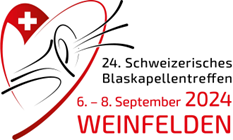 Christoph Rutschmann Magdenaustrasse 3, 8570 WeinfeldenTelefon: 079 377 36 38 / christoph.rutschmann@stafag.chAnmeldung Personal SBKT24Bitte setzt mich/uns wie folgt ein:Einsatzdaten: Selbstverständlich sind mehrere Schichten möglich und erwünscht.Grösse T-Shirts (Unisex, bitte ankreuzen)Anmeldung bitte bis spätestens 29. Februar 2024 an folgende Adresse:SBKT24, Ressort Personal, Christoph Rutschmann, christoph.rutschmann@stafag.ch, 079 377 36 38Allrounder (überall einsetzbar)Einrichten (vor dem Festwochenende)Festwirtschaft (Buffet)Abbrechen (nach dem Festwochenende)Festwirtschaft (Service)Verkehr, Infrastruktur Festwirtschaft (Nachschub, Recycling etc.)Betreuung musikalischer WettbewerbAussenstand (Food)Barbetrieb (Ü18)Aussenstand (Bier/Getränke)SpezialistIn: Beruf: __________________Freitag, 06. September 2024Ca. 17-24 UhrSamstag, 07. September 2024Vormittag NachmittagAbendSonntag, 08. September 2024VormittagNachmittagRückbau nach ca. 17 UhrVor dem FestNach dem FestName:Verein:Vorname:Telefon:Strasse/Nr.:E-Mail:Plz/Ort:*Bank*KontoSMLXLXXLXXXL